InstructionsThank you for your business!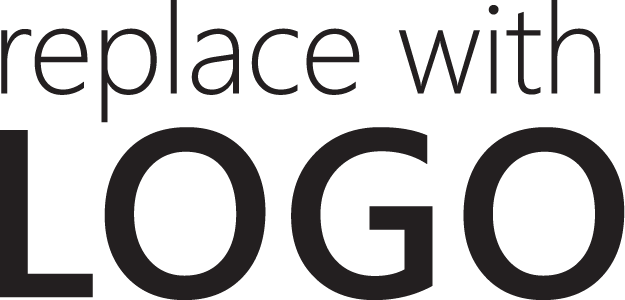 DateToShip ToQuantityDescriptionUnit PriceTotalSubtotalSales TaxShipping & HandlingTotal Due By 